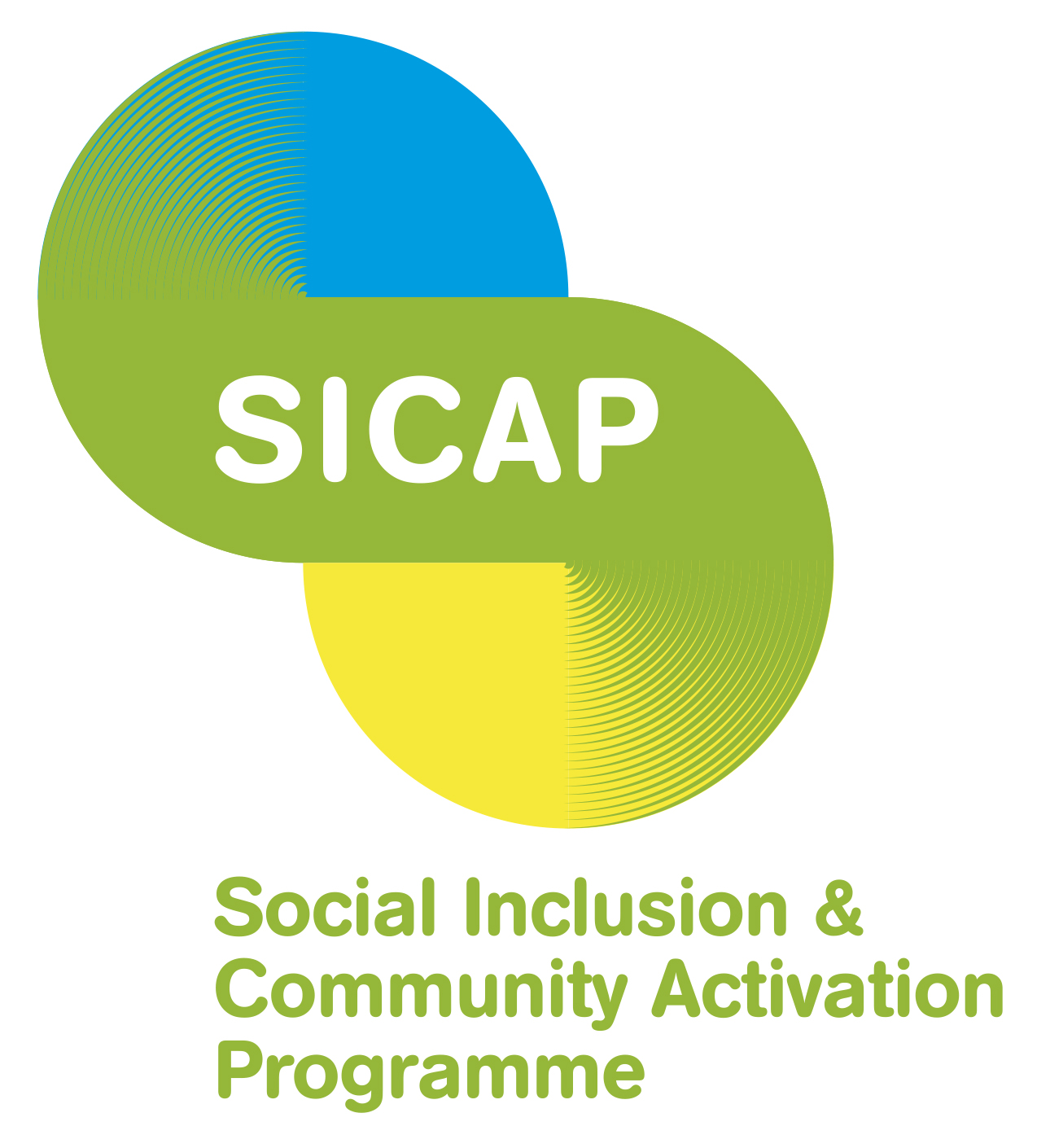 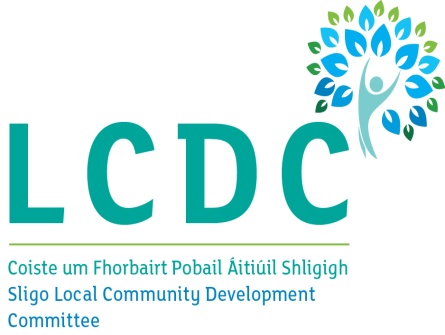 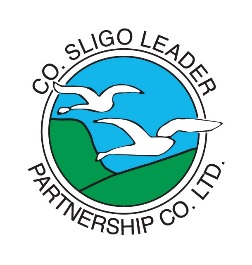 A short confidential survey of where communities are at and the help you need. This builds on an earlier 2020 survey assessing community group need through the PPN network.So that we can learn more about your work and then help each other more.Main activities in 2019/2020Please outline your main activities in 2019/2020 (e.g. projects, courses, events, developments etc.)Positive impactMention three positive impacts your organization has had on your target area/people.Priorities/opportunities 2021Describe your main priorities or opportunities you see for 2021.SupportWhat type/areas of support do you most need  to assist you in achieving your plans for 2021 and beyond? E.g. training, policies development, legislation, shared facilities, financial support etc.Thank youPlease return to: eharan@sligoleader.com by Wednesday 3rd of March   2021 Organisation nameEmail and mobileContact personTarget area/groupDescription of positive impactAreaType of support